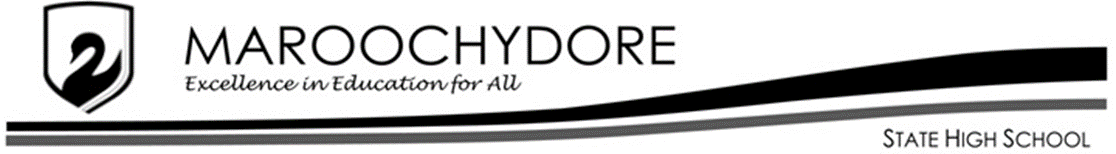  UNIT  PLANNER UNIT  PLANNER UNIT  PLANNER UNIT  PLANNER UNIT  PLANNER UNIT  PLANNER UNIT  PLANNER UNIT  PLANNERYear Level:Year Level:Year Level:Year Level:Student check list:   when you know…Student check list:   when you know…Subject: Subject: Subject: Subject: Assessment due datesThe learning goals and success criteria for this term Changes to routines e.g. excursionsWhen assessment practice lessons will occur (exemplars)When revision lessons will occurAssessment due datesThe learning goals and success criteria for this term Changes to routines e.g. excursionsWhen assessment practice lessons will occur (exemplars)When revision lessons will occurTerm/Year:Term/Year:Term/Year:Term/Year: /  / Assessment due datesThe learning goals and success criteria for this term Changes to routines e.g. excursionsWhen assessment practice lessons will occur (exemplars)When revision lessons will occurAssessment due datesThe learning goals and success criteria for this term Changes to routines e.g. excursionsWhen assessment practice lessons will occur (exemplars)When revision lessons will occurUnit Title: Unit Title: Unit Title: Unit Title:  /  / Assessment:Assessment:Assessment:Assessment: /  / Key Resource: Key Resource: Key Resource: Key Resource:  /  / WKWKWk. BegHolidays or variations this weekLESSON 1LESSON 2LESSON 2LESSON 31Monday Queen’s Birthday HolQueen’s Birthday HolidayRESOURCE MANAGEMENTLG1: SC1,2 & 3Renewable and Non-renewable ResourcesRESOURCE MANAGEMENTLG1: SC1,2 & 3Renewable and Non-renewable ResourcesLG1: SC4Water Cycle – states of matterPRAC2LG1: SC1,2, 3 & 4Catch up/Review/ExtendLG1: SC5Water Cycle – human impactsLG1: SC5Water Cycle – human impactsLG1: SC6Water Treatment3LG1: SC6Water TreatmentLG1: SC7Use and management of water in different cultures and situationsLG1: SC7Use and management of water in different cultures and situationsLG1: SC1 - 7Catch up/Review/Extend4ASTRONOMYLG2: SC8Early models of the solar system compared to current systemLG2: SC9, 10 & 11Rotation of the Earth, Moon and SunOrbit lengths.LG2: SC9, 10 & 11Rotation of the Earth, Moon and SunOrbit lengths.LG2: SC12Phases of the Moon5LG2: SC12Phases of the MoonLG2: SC9 - 12Catch up/Review/ExtendLG2: SC9 - 12Catch up/Review/ExtendLG2: SC12Tides6LG2: SC12TidesLG2: SC13 & 14Lunar and Solar EclipsesLG2: SC13 & 14Lunar and Solar EclipsesLG2: SC13 & 14Lunar and Solar Eclipses7MSHS Celbrtn of ExcellWed, 18 @ 6pmLG2: SC15 & 16Seasons REVISIONREVISIONREVISION8EXAM‘Resource Management & Astronomy’Science 2020PresentationScience 2020PresentationScience 2020Presentation9Reports Due Fri, 4 DecScience 2020PresentationCatch up/Review/ExtendCatch up/Review/ExtendYear 7 Rewards Day(Friday)10Th & Fri SFDsENRICHMENT ACTIVITIES (Monday – Wednesday Only)ENRICHMENT ACTIVITIES (Monday – Wednesday Only)ENRICHMENT ACTIVITIES (Monday – Wednesday Only)ENRICHMENT ACTIVITIES (Monday – Wednesday Only)